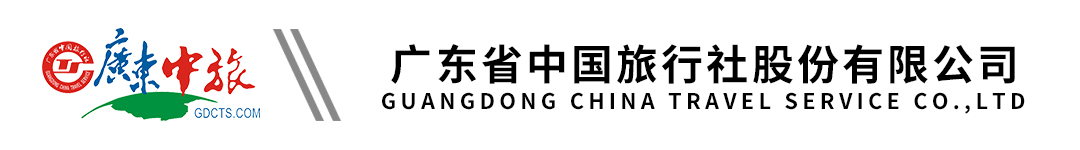 【东欧 免签】巴尔干免签四国臻选之旅12天 | 塞尔维亚 | 波黑 | 黑山 | 阿尔巴尼亚|广州往返TK行程单行程安排费用说明其他说明产品编号EU20240227YP出发地广州市目的地阿尔巴尼亚-塞尔维亚-黑山共和国-波黑共和国行程天数12去程交通飞机返程交通飞机参考航班D1D1D1D1D1产品亮点【游玩】中国护照免签出游，摆脱签证羁绊，护照在手，说走就走。【游玩】中国护照免签出游，摆脱签证羁绊，护照在手，说走就走。【游玩】中国护照免签出游，摆脱签证羁绊，护照在手，说走就走。【游玩】中国护照免签出游，摆脱签证羁绊，护照在手，说走就走。【游玩】中国护照免签出游，摆脱签证羁绊，护照在手，说走就走。天数行程详情用餐住宿D1广州/伊斯坦布尔早餐：X     午餐：X     晚餐：X   无D2伊斯坦布尔/贝尔格莱德-（约93km，约1.5小时）诺维萨德-贝尔格莱德【塞尔维亚】早餐：X     午餐：中式午餐或当地餐     晚餐：传统烤肉餐   贝尔格莱德当地酒店D3贝尔格莱德早餐：酒店早餐     午餐：多瑙河游船用餐     晚餐：中式晚餐   贝尔格莱德当地酒店D4贝尔格莱德-（约195km，约2.5小时）弗尔尼亚奇卡早餐：酒店早餐     午餐：中式午餐     晚餐：中式晚餐或当地餐   弗尔尼亚奇卡当地酒店D5弗尔尼亚奇卡-（约82KM，约1.5小时）斯图代尼察修道院-（约130KM，约2.5小时）-边境小镇早餐：酒店早餐     午餐：当地午餐     晚餐：当地晚餐   巴伊纳巴什塔当地酒店D6边境小镇-（约52KM，约1小时）木头村-（约110KM，约2小时）边境小镇早餐：酒店早餐     午餐：当地午餐     晚餐：当地晚餐   巴伊纳巴什塔当地酒店D7边境小镇-（约35km，约40分钟）杜米托尔国家公园-（约70KM，1小时）尼克希奇-（约55km，1小时）波德戈里察【黑山】早餐：酒店早餐     午餐：羊排午餐     晚餐：中式晚餐   波德戈里察当地酒店D8波德戈里察-（约63km，约1小时）斯库台市-（约99km，约1.5小时）地拉那【阿尔巴尼亚】早餐：酒店早餐     午餐：当地午餐     晚餐：中式晚餐   地拉那当地酒店D9地拉那-（约30km，约1小时）克鲁亚-（约160km，约3小时）布德瓦-（20KM，30分钟）科托尔【黑山】早餐：酒店早餐     午餐：当地午餐     晚餐：当地晚餐   科托尔当地酒店D10科托尔-（约10KM，20分钟）佩拉斯特-(约175km，约3小时)莫斯塔尔【波黑】早餐：酒店早餐     午餐：墨鱼饭或黑山特色海鲜餐     晚餐：中式或当地晚餐   莫斯塔尔当地酒店D11莫斯塔尔-（约130km，2小时）萨拉热窝/伊斯坦布尔早餐：酒店早餐     午餐：中式午餐     晚餐：X   飞机D12伊斯坦布尔/广州早餐：X     午餐：X     晚餐：X   温暖的家费用包含1.全程团体经济舱往返机票（含税）1.全程团体经济舱往返机票（含税）1.全程团体经济舱往返机票（含税）费用不包含1.各种洗衣、电报、电话、饮料及一切个人性质的消费1.各种洗衣、电报、电话、饮料及一切个人性质的消费1.各种洗衣、电报、电话、饮料及一切个人性质的消费预订须知1.报名以收到定金50%确认留位，如游客因个人原因临时自愿放弃游览行程，定金将扣取不予退还。出发前14天支付余款，如客人14-7天内取消扣取50%机位及酒店损失费。如客人7天取消，则只退还没产生的餐费及门票费；温馨提示1. 境外游览时游客应注意人身安全和财产安全。欧洲整体治安相对较好，但某些国家也存在治安隐患，尤其景区、酒店大堂、百货公司、餐厅等游客聚集的地方更是偷窃行为多发地，游客务必随同导游带领并注意结伴而行，在游玩过程中，时刻注意自己随身携带的物品安全；报名材料1、清晰护照首页扫描件，有效期在六个月以上（指护照有效期＞回程时间+6个月）保险信息1、强烈建议出行游客购买个人旅游意外保险。具体保险险种请在报名时向销售人员咨询并购买，出行时请将该保单资料随身携带。